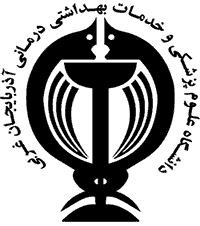 دانشگاه علوم پزشکی و خدمات بهداشتی و درمانی آذربایجان غربیدانشکده پیراپزشکیدرخواست برگزاری جلسه دفاع از پایان‏نامهمعاونت محترم آموزشی-پژوهشی دانشکده پیراپزشکیبا سلاماحتراماً با توجه به درخواست برگزاری جلسه دفاع از پایان‏نامه آقای/خانم .................... دانشجوی مقطع.................... رشته.................... و تائید کیفیت علمی و صحت مطالب پایان‏نامه فوق توسط استاد محترم راهنمای پایان‏نامه فوق‏الذکر، خواهشمند است از هیئت‌داوران برای شرکت در جلسه دفاع از پایان‌نامه فوق در روز ................. مورخ ...../....../...... ساعت ....... در محل ................................. دعوت به عمل‌آورید.مدیر گروهاعضای هیئت‌داورانالف: استادان راهنما......................................................................................................................ب) استادان مشاور......................................................................................................................ج) سایر استادان پیشنهادی و محل خدمت آنان......................................................................................................................